                                       		Проект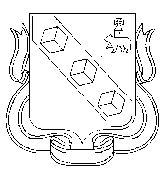 БЕРЕЗНИКОВСКАЯ ГОРОДСКАЯ ДУМА ПЕРМСКОГО КРАЯVI СОЗЫВРЕШЕНИЕ №              						Дата принятияВ соответствии с частью 11 статьи 154 Федерального закона                     от 22.08.2004 №122-ФЗ «О внесении изменений в законодательные акты Российской Федерации и признании утратившими силу некоторых законодательных актов Российской Федерации в связи с принятием Федеральных законов «О внесении изменений и дополнений                           в Федеральный закон «Об общих принципах организации законодательных (представительных) и исполнительных органов государственной власти субъектов Российской Федерации» и «Об общих принципах организации местного самоуправления в Российской Федерации», Постановлением Правительства Российской Федерации                от 13.06.2006 № 374 «О перечнях документов, необходимых для принятия решения о передаче имущества из федеральной собственности в собственность субъекта Российской Федерации или муниципальную собственность, из собственности субъекта Российской Федерации                     в федеральную собственность или муниципальную собственность,                  из муниципальной собственности в федеральную собственность                   или собственность субъекта Российской Федерации»:Березниковская городская Дума РЕШАЕТ:Внести изменения в Перечень имущества, предлагаемого к передаче из муниципальной собственности города Березники в собственность Пермского края», утвержденного решением Березниковской городской Думы от 27.09.2017 № 291, изложив  его в редакции, согласно приложению к настоящему решению.Настоящее решение вступает в силу со дня его принятия.Председатель городской Думы                                                 Э.В.СмирновО внесении изменений в Перечень имущества, предлагаемого к передаче из муниципальной собственности муниципального образования «Город Березники» в собственность Пермского края», утвержденного решением Березниковской городской Думы от 27.09.2017 № 291